MondayENGLISHLC: I can use apostrophes for contraction and possession.This is an online lesson delivered at 10am via TEAMS. Please login 5 minutes before with your microphone muted.You will need:Pencil and paperApostrophes -flowchart Apostrophe activityThere’s no need to print the resources.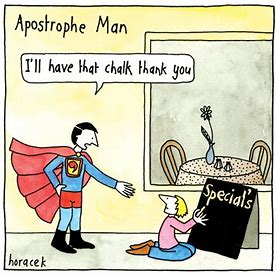 Apostrophes for possessionsHow to use possessive apostrophes - BBC BitesizeApostrophes for contractionsHow to use apostrophes in contractions - BBC Bitesize MATHSToday you are going to use a White Rose video and worksheet. RED GROUPLearning Challenge: I can divide by 5 and 10.This is revisiting learning from Year 2 so please watch both videos and complete the 2 work sheets.Aut3.10.4 - Divide by 5 on Vimeo Aut3.10.5 - Divide by 10 on VimeoYELLOW, GREEN and BLUE GROUPLearning Challenge: I can divide by 100.Aut4.10.4 - Divide by 100 on VimeoPURPLE GROUPLearning Challenge: I can divide using factors.Aut6.5.4 - Division using factors on VimeoYou will need:Pen and paperWorksheet on the blog (no need to print)ENQUIRYFor our enquiry, this half term we are looking at inventions and inventors. Our questions to investigate and answer is:WHAT HASN’T BEEN INVENTED YET?To start thinking about this, we are focussing on “What is an inventor?” I would like you to draw a picture of what you think an inventor looks like. Is an inventor a mad professor in a lab coat?Is an inventor Doctor Who or Wallace and Gromit?Watch this video on BBC to find out what an inventor is like.Design and Technology KS2: What is an inventor like? - BBC Teach Label your drawing with the key words for what inventors are like.ACTIVETo make sure you are active for at least 60 minutes a day, try these activities:*Have a scooter race/complete Active Mile *Time yourself to see how many Star jumps you can do in one minute. What is your best score?*Online PE with Joe Wicks is back. The 20-minutes sessions called PE with Joe are streamed live on Wicks’ YouTube channel at 9am Mondays, Wednesday and Fridays. Join him first thing for a positive start to the day or later on to suit you.